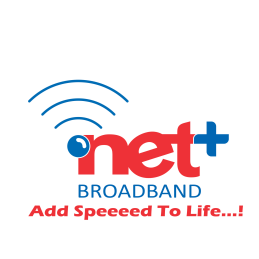 About Netplus BroadbandNetplus Broadband is 100% subsidiary of Fastway Transmission Pvt. Ltd and is a leading independent Internet service provider, offering high speed Internet to residential, SME and corporate customers in all major cities and township of Punjab, India. It offers Fibre to the home (FTTH) internet broadband services to Residential and Enterprise customers in Northern IndiaOur vision is “To be the most preferred and admired brand in broadband services, by enhancing customer’s experience through innovative, most reliable and value for money services in line of “Add Speed To Life.”Triple Play Services With our own IPTV, OTT and Broadband  Service, we are the only organization giving Triple Play experience to our users across North India . IPTV experience is without any up upgradation of your old TV. IPTV stage gives quick access to many channels, combined with alternatives and imaginative administrations, for example, Video-on-Demand and Catch Up TV for watchers who need to watch a program post-communicate.Most astounding Quality Unparalleled Interactive HD.Multi-gadget TV, PC, Smartphone, Tablet, IPTVFull Featured Multi Screen, Catch-up, Live Record Quick channel exchanging.24 Hr Helpdesk Comprehensive Monitoring and Support.Easy to utilize Financially savvy Reduces costsContact Details:-Corporate Office Address		Website Address :		Call Centre Number :Netplus Broadband Services			www.netplus.co.in		70875708755th FloorGrand Walk MallOpposite Gurdev HospitalFerozpur RoadLudhiana 141001IndiaNetplus operates from following offices in Punjab – Ludhiana  , Amritsar , Chandigarh , Bhatinda , Jallandhar and PatialaNetplus Broadband
C/o Fastway Transmissions (P) Ltd. SCO 123DISTRICT SHOPPING COMPLEX NEAR VISHAL MEGA MART Amritsar 143001
Email: customercare@netplus.co.in
Website: www.netplus.co.inNetplus Broadband
C/o Fastway Transmissions (P) Ltd., Barnala bypass road, Nr. Gurudwara Arjun Dev, Bathinda
Email: customercare@netplus.co.in
Website: www.netplus.co.inNetplus Broadband
C/o Daily Post, Plot No. 17 1st FLOOR, IND AREA, PHASE-I Chandigarh
Email: customercare@netplus.co.in
Website: www.netplus.co.inNetplus Broadband
C/o Fastway Transmission (P) Ltd., 6tH FLOOR THE GRAND MALL BUILDING NEAR RADISSON HOTEL GT ROAD Jalandhar 144201
Email: customercare@netplus.co.in
Website: www.netplus.co.inNetplus Broadband
Skyma Infra pvt ltd.Canal Road Adjoining gurunank homeopathic College
Email: customercare@netplus.co.in
Website: www.netplus.co.inNetplus Broadband
SCO 144, 3rd FLOOR, CHOTI BARADARI, Patiala
Email: customercare@netplus.co.in
Website: www.netplus.co.in